ROMÂNIA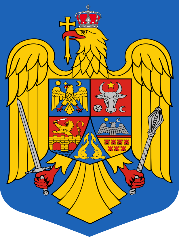 MINISTERUL AFACERILOR INTERNEINSTITUŢIA PREFECTULUI – JUDEŢUL ARGEŞCOLEGIUL PREFECTURALHOTĂRÂREPrivind aprobarea Tematicii orientative a ședințelor Colegiului Prefectural Argeș în anul 2022Colegiul Prefectural ArgeșAvând in vedere :-prevederile art. 267 din OUG nr 57/2019 privind Codul Administrativ , cu modificările și completările ulterioare;-dispoziția art. 5 alin (1) din anexa nr. 3 la HG nr. 906/2020 pentru punerea în aplicare a unor prevederi ale OUG nr. 57/2019 privind Codul Administrativ , cu modificările și completările ulterioare;-prevederile art. 8 alin (1) din anexa nr. 3 la HG nr. 906/2020 pentru punerea în aplicare a unor prevederi ale OUG nr. 57/2019 privind Codul Administrativ , cu modificările și completările ulterioare;-prevederile art. 7 alin (4) din anexa 3 la HG nr. 906/2020 pentru punerea în aplicare a unor prevederi ale OUG nr. 57/2019 privind Codul Administrativ , cu modificările și completările ulterioare;HOTĂRĂȘTE:Art.1 Se aprobă Tematica orientativă a ordinii de zi a ședințelor Colegiului Prefectural Argeș în anul 2022, prevazută în anexă care face parte din prezenta hotărâre.Art.2 În cazul ședințelor Colegiului Prefectural desfășurate în sistem de videoconferință, procedura de semnare a procesului verbal de către membrii prezenți va fi înlocuită cu o procedură de consultare a acestora online, conform anexei 3 la H.G. nr. 906/2020  la prezenta hotărâre.Art.3 Secretariatul Colegiului Prefectural Argeș va asigura comunicarea prezentei hotărâri membrilor acestuia și publicarea pe site-ul Instituției Prefectului.PREFECT,RADU-VALERIU PERIANUHot. Nr. 1Județul Argeș, 25 ianuarie 2022